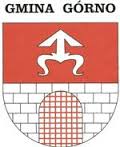 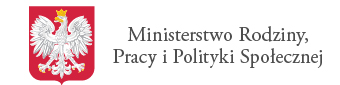 Górno, 12.09.2017 r.ZAPYTANIE OFERTOWE NR 6/2017na organizację oraz przeprowadzenie warsztatów dla rodziców pn. „Jaką jestem matką? Jakim jestem ojcem?” w ramach projektu „Można inaczej- NIE dla przemocy” realizowanego w ramach Programu Osłonowego „Wspieranie Jednostek Samorządu Terytorialnego w Tworzeniu Systemu Przeciwdziałania Przemocy w Rodzinie” Ministerstwa Rodziny, Pracy i Polityki Społecznej.Nazwa i adres Zamawiającego:
Gmina Górno - Gminny Ośrodek Pomocy Społecznej w Górnie
Górno 169
26-008 GórnoNIP: 657-24-00-548, REGON: 291010079Tel. 41/ 30-23-647Strona internetowa: www.gopsgorno.ple-mail: gops@gopsgorno.plOpis przedmiotu oraz wielkości lub zakresu zamówienia:Przedmiotem zamówienia jest usługa w zakresie organizacji i przeprowadzenia warsztatów dla rodziców pn. „Jaką jestem matką? Jakim jestem ojcem?” realizowanych w ramach projektu „Można inaczej- NIE dla przemocy”. Wszystkie warsztaty zaplanowano na październik 2017 roku w szkołach znajdujących się na terenie gminy Górno:Szkoła Podstawowa w LeszczynachSzkoła Podstawowa w SkorzeszycachSzkoła Podstawowa w Bęczkowie Szkoła Podstawowa w GórnieSzkoła Podstawowa w KrajnieSzkoła Podstawowa w Woli JachowejZespół Szkolno – Przedszkolny w CedzynieZespół Szkolno – Przedszkolny w RadlinieOrganizacja oraz przeprowadzenie warsztatów obejmuje:przygotowanie propozycji programu warsztatów i przedłożenie zamawiającemu do akceptacji do dnia 26 września 2017 roku,warsztaty będą przeprowadzone w ośmiu placówkach szkolnych na terenie gminy Górno,tematyka warsztatów winna mieć na celu przyswojenie wiedzy ma temat nabywania umiejętności radzenia sobie w sytuacjach kryzysowych, a także konstruktywnych form rozwiązywania problemów wychowawczych bez stosowania przemocy fizycznej i psychicznej,rozpropagowanie wśród rodziców obecnych na warsztatach broszury pn. „Szczęśliwa rodzina” oraz materiałów promocyjnych,sporządzenie listy obecności z warsztatów wraz z potwierdzeniem odbioru materiałów promocyjnych.Uregulowanie należności przez Zamawiającego, nastąpi przelewem na rachunek bankowy Wykonawcy.Oferenci ponoszą wszelkie koszty związane z przygotowaniem i złożeniem oferty.Termin wykonania zamówienia:Propozycję programu warsztatów należy przekazać do Gminnego Ośrodka Pomocy Społecznej w Górnie, Górno 169, 26-008 Górno najpóźniej do dnia 26 września 2017 roku. Oferta powinna zawierać:
- koszt brutto całości zamówienia.Kryteria oceny ofert:Cena 100%Miejsce i termin składania ofert:Oferty należy złożyć pisemnie w siedzibie Gminnego Ośrodka Pomocy Społecznej 
w Górnie, Górno 169, 26-008 Górno w zamkniętej nieprzezroczystej 
kopercie z napisem Oferta na organizację oraz przeprowadzenie przeprowadzenia warsztatów dla rodziców pn. „Jaką jestem matką? Jakim jestem ojcem?” w ramach projektu „Można inaczej- NIE dla przemocy”.Termin składania ofert upływa w dniu 22 września 2017 roku o godz. 9.00.Oferty, które wpłyną po wyznaczonym terminie składania nie będą brane pod uwagę przy ocenie ofert. O wynikach postępowania jego uczestnicy zostaną poinformowani drogą mailową.Oferta zostanie uznana za spełniającą warunki, jeśli będzie:a) zgodna w kwestii sposobu jej przygotowania, oferowanego przedmiotu i warunków zamówienia ze wszystkimi wymogami niniejszego zapytania ofertowego,b) złożona w wyznaczonym terminie składania ofert.Zamawiający odrzuca ofertę, jeżeli:a)   jej treść nie odpowiada treści zapytania ofertowego,b)   jej złożenie stanowi czyn nieuczciwej konkurencji w rozumieniu przepisów o zwalczaniu nieuczciwej konkurencji;c)   zawiera rażąco niską cenę w stosunku do przedmiotu zamówienia; d)   zawiera błędy w obliczeniu ceny;e)   jest nieważna na podstawie odrębnych przepisów.f) została złożona przez wykluczonego Wykonawcę.Dodatkowe informacje można uzyskać w siedzibie Gminnego Ośrodka Pomocy Społecznej 
w Górnie, Górno 169, 26-008 Górno. Godziny urzędowania:    
Poniedziałek, Środa – Piątek 7:30 – 15:00, Wtorek 7:30 – 17:307. Osoba do kontaktu: Monika Siarek, Emilia JanikTel. 41/ 30-23-647, w godzinach pracy Gminnego Ośrodka Pomocy Społeczneje-mail: gops@gopsgorno.plZałącznik nr 1FORMULARZ OFERTOWYna organizację oraz przeprowadzenie warsztatów dla rodziców pn. „Jaką jestem matką? Jakim jestem ojcem?” w ramach projektu „Można inaczej- NIE dla przemocy” realizowanego w ramach Programu Osłonowego „Wspieranie Jednostek Samorządu Terytorialnego w Tworzeniu Systemu Przeciwdziałania Przemocy w Rodzinie” Ministerstwa Rodziny, Pracy i Polityki Społecznej.1. W odpowiedzi na zaproszenie do złożenia oferty w postępowaniu ……………….…..….. składam(y) niniejszą ofertę. Oferuję (oferujemy) wykonanie przedmiotu zamówienia za cenę ofertową:…………………………………………….…… zł brutto 2. Termin wykonania zamówienia: Propozycję programu warsztatów należy przekazać do Gminnego Ośrodka Pomocy Społecznej 
w Górnie, Górno 169, 26-008 Górno najpóźniej do dnia 26 września 2017 roku. 
Wszystkie warsztaty zaplanowano na październik 2017 roku.3. Cena zamówienia zawiera wszelkie koszty i opłaty związane z realizacją, w tym: marże, upusty, obowiązującą stawkę podatku VAT, koszty transportu do siedziby zamawiającego itp.4. Oświadczam, że załączony do zaproszenia ofertowego wzór umowy (Zał. nr 2) został przeze mnie zaakceptowany bez zastrzeżeń i zobowiązuję się w przypadku wyboru mojej oferty do zawarcia umowy w miejscu i terminie wyznaczonym przez Zamawiającego.5. Oświadczam, że niezwłocznie udzielę potwierdzenia odbioru dokumentów przesłanych faxem lub
 e-mailem na każde takie żądanie ze strony Zamawiającego.6. Oświadczam, że spełniam warunki, dotyczące:kompetencji lub uprawnień do prowadzenia określonej działalności zawodowej, o ile wynika to z odrębnych przepisów;sytuacji ekonomicznej i finansowejzdolności technicznej lub zawodowej.7. Oświadczam, że nie podlegam wykluczeniu z postępowania o udzielenie zamówienia publicznego.8. Oświadczam, że osoby, które będą uczestniczyć w wykonywaniu zamówienia, posiadają wymagane uprawnienia, jeżeli ustawy nakładają obowiązek posiadania takich uprawnień oraz oświadczenie potwierdzające wpis danej osoby na listę członków właściwej izby.9. Osoba do kontaktów oraz aktualne dane kontaktowe w sprawie niniejszego postępowania./imię i nazwisko, stanowisko służbowe/ -............................................................................................./tel./fax/ -.............................................................................................................................................../e-mail/ -................................................................................................................................................10. Oferta została złożona na …………..... stronach podpisanych i kolejno ponumerowanych 
od nr 1 do ………….....11. Integralną część oferty stanowią następujące dokumenty:**………………………………………………………………………………………………………………………………………………………………………………………………………………………………………………………………………………………………………................................dn	…….................	................................................................	.....Oferent 
/upełnomocnieni przedstawiciele oferenta/** W przypadku składania kserokopii dokumentów, muszą być one poświadczone za zgodność z oryginałem.Załącznik Nr 2UMOWA nr  6/2017 na organizację oraz przeprowadzenie warsztatów dla rodziców pn. „Jaką jestem matką? Jakim jestem ojcem?” w ramach projektu „Można inaczej- NIE dla przemocy” realizowanego w ramach Programu Osłonowego „Wspieranie Jednostek Samorządu Terytorialnego w Tworzeniu Systemu Przeciwdziałania Przemocy w Rodzinie” Ministerstwa Rodziny, Pracy i Polityki Społecznej.(wzór umowy)zawarta w dniu ………..…………....2017 roku  w Górnie, pomiędzy Gminą Górno Górno 169, 26-008 Górno,NIP: 657-24-00-548, REGON: 291010079reprezentowaną na podstawie pełnomocnictwa z dnia ……………………………………… przez:Kierownika Gminnego Ośrodka Pomocy Społecznej w Górnie – Dorotę Matuszewskązwaną w dalszej części umowy „Zamawiającym”,a:………………………………………………………………………………………………………………………………………………………………………reprezentowaną (-ym)  przez:………………………………….zwaną (-ym) dalej „Wykonawcą”o następującej treści:§ 11. Zamawiający powierza, a Wykonawca zobowiązuje się do organizacji oraz przeprowadzenia warsztatów dla rodziców pn. „Jaką jestem matką? Jakim jestem ojcem?” w ramach projektu „Można inaczej- NIE dla przemocy” realizowanego w ramach Programu Osłonowego „Wspieranie Jednostek Samorządu Terytorialnego w Tworzeniu Systemu Przeciwdziałania Przemocy w Rodzinie” Ministerstwa Rodziny, Pracy i Polityki Społecznej prowadzonego przez Gminny Ośrodek Pomocy Społecznej w Górnie.2. Przedmiotem zamówienia jest usługa w zakresie organizacji i przeprowadzenia warsztatów dla  rodziców pn. „Jaką jestem matką? Jakim jestem ojcem?” realizowanych w ramach projektu „Można inaczej- NIE dla przemocy”. Wszystkie warsztaty zaplanowano na październik 2017 roku w szkołach znajdujących się na terenie gminy Górno:Szkoła Podstawowa w LeszczynachSzkoła Podstawowa w SkorzeszycachSzkoła Podstawowa w Bęczkowie Szkoła Podstawowa w GórnieSzkoła Podstawowa w KrajnieSzkoła Podstawowa w Woli JachowejZespół Szkolno – Przedszkolny w CedzynieZespół Szkolno – Przedszkolny w RadlinieOrganizacja oraz przeprowadzenie warsztatów obejmuje:przygotowanie propozycji programu warsztatów i przedłożenie zamawiającemu do akceptacji do dnia 26 września 2017 roku,warsztaty będą przeprowadzone w ośmiu placówkach szkolnych na terenie gminy Górno,tematyka warsztatów winna mieć na celu przyswojenie wiedzy ma temat nabywania umiejętności radzenia sobie w sytuacjach kryzysowych, a także konstruktywnych form rozwiązywania problemów wychowawczych bez stosowania przemocy fizycznej i psychicznej.rozpropagowanie wśród rodziców obecnych na warsztatach broszury pn. „Szczęśliwa rodzina” oraz materiałów promocyjnych,sporządzenie listy obecności z warsztatów wraz z potwierdzeniem odbioru materiałów promocyjnych.§ 2Wykonawca przygotuje propozycję programu warsztatów i przedłoży go Zamawiającemu do akceptacji do dnia 26 września 2017 roku.Wykonawca przeprowadzi wszystkie warsztaty w październiku 2017 roku. § 31. Za prawidłowe wykonanie całości przedmiotu umowy Wykonawcy przysługuje wynagrodzenie w wysokości: …………………………..…….. zł brutto. (słownie: …………………………………………….…………….. złotych 00/100), 2. Rachunek/faktura VAT będzie wystawiana w następujący sposób:Nabywca: 	     Gmina Górno 		       	     Górno 169, 26-008 Górno                         	     NIP  657-24-00-548Odbiorca/Płatnik:   Gminny Ośrodek Pomocy Społecznej w Górnie     Górno 169, 26-008 Górno3. Podstawą wystawienia rachunku/faktury VAT jest sporządzenie przez Strony protokołu odbioru  
przedmiotu umowy. Sporządzenie protokołu odbioru nastąpi po wykonaniu całości przedmiotu umowy.4. Wynagrodzenie, o którym mowa w ust. 1, zostanie wypłacone w terminie 30 dni 
od daty dostarczenia Zamawiającemu prawidłowo wystawionego rachunku/faktury VAT na rachunek bankowy wskazany na dokumencie. 5. Za dokonanie zapłaty przyjmuję się datę obciążenia rachunku Zamawiającego. 7. Wynagrodzenie ryczałtowe, o którym mowa w ust. 1 obejmuje wszelkie koszty związane 
z realizacją zadania.§ 41. Prawidłowe wykonanie przedmiotu umowy zostanie potwierdzone sporządzonym przez Strony protokołem odbioru.2. W przypadku stwierdzenia zastrzeżeń wobec przedmiotu zamówienia Zamawiający może odmówić podpisania protokołu odbioru przedmiotu umowy lub podpisać protokół odbioru z zastrzeżeniem nienależytego wykonania przedmiotu umowy.§ 51. Strony ustalają, że formą odszkodowania z tytułu niewykonania lub nienależytego wykonania przedmiotu umowy będą kary umowne.2.	Wykonawca zapłaci Zamawiającemu karę umowną:a) za odstąpienie od umowy przez Wykonawcę z przyczyn niezależnych od Zamawiającego - 
w wysokości 10 % wartości wynagrodzenia Wykonawcy, o którym mowa w § 3 ust. 1 umowy.b) za odstąpienie od umowy przez Zamawiającego z przyczyn zależnych od Wykonawcy - 
 w wysokości 10 % wartości wynagrodzenia Wykonawcy, o którym mowa w § 3 ust. 1 umowy;c) za opóźnienie w ukończeniu przedmiotu umowy lub jego części – w wysokości 0,1 % wynagrodzenia Wykonawcy, o którym mowa w § 3 ust. 1 umowy, za każdy rozpoczęty dzień opóźnienia.3.Zapłata kary umownej może nastąpić, według uznania Zamawiającego, poprzez potrącenie jej 
z wynagrodzenia Wykonawcy.4. Jeżeli kara umowna nie pokrywa poniesionej szkody Zamawiający może dochodzić odszkodowania przenoszącego wysokość zastrzeżonej kary umownej. 5.	Wierzytelność, o której mowa w ust. 2 pkt a i b staje się wymagalna z dniem następującym 
po dniu, w którym oświadczenie o odstąpieniu doszło do wiadomości Wykonawcy. Wierzytelność, 
o której mowa w ust. 2 pkt c i d staje się wymagalna w dniu następnym po dniu, w którym nastąpiło opóźnienie.6. Zamawiający może naliczać i dochodzić jednocześnie wierzytelności z tytułu kar umownych            z różnych tytułów.§ 61. Zamawiający ma prawo do odstąpienia od umowy jeżeli:a) Wykonawca przerwał realizację przedmiotu umowy z przyczyn leżących po stronie Wykonawcy 
a przerwa trwa dłużej niż 14 dni,b) wystąpi istotna zmiana okoliczności powodująca, że wykonanie umowy nie leży w interesie publicznym, czego nie można było przewidzieć w chwili zawarcia umowy. c) Wykonawca realizuje zadanie przewidziane niniejszą umową w sposób niezgodny z umową, 
w szczególności uchybia terminom, o których mowa w § 2 niniejszej umowy.2. Wykonawca ma prawo do odstąpienia umowy, jeżeli Zamawiający nie wywiązuje się z obowiązku zapłaty wynagrodzenia mimo dodatkowego wezwania w terminie 1 miesiąca od upływu terminu zapłaty wskazanego w wezwaniu, pod warunkiem, iż przedmiot umowy został wykonany należycie.3. Odstąpienie od umowy powinno nastąpić w formie pisemnej pod rygorem nieważności takiego oświadczenia i powinno zawierać uzasadnienie.4. Prawo odstąpienia od umowy wynikające z umowy Zamawiający może wykonać niezależnie 
od prawa odstąpienia od umowy wynikającego z ustawy.§ 71.  Na mocy niniejszej umowy przysługujące Wykonawcy majątkowe prawa autorskie do dzieł stanowiących przedmiot zamówienia zostają przeniesione na Zamawiającego do wykorzystania na wszystkich polach eksploatacji z chwilą podpisania protokołu przekazania dokumentacji. W szczególności Zamawiający nabywa prawo do korzystania i rozporządzania opracowania zarówno w całości jak i we fragmentach, na następujących polach eksploatacji:a) utrwalania i zwielokrotniania opracowania wszelkimi znanymi w chwili zawarcia niniejszej umowy technikami, a w szczególności: drukarską, cyfrową, optyczną, zapisu magnetycznego, reprograficzną, w ramach pamięci komputera (w tym serwera) oraz sieci multimedialnych (m.in. Internet), na każdym znanym nośniku, w tym: papierze, nośniku optycznym, magnetycznym, cyfrowym (m.in. płyty CD, DVD, dyskietki komputerowe);b) obrotu oryginałem lub egzemplarzami na których utwór utrwalono – wprowadzenie do obrotu, użyczenie lub najem oryginału utworu lub jego egzemplarzy;c) rozpowszechniania w inny sposób niż określony w pkt. b) – publiczne wykonanie, wystawienie, wyświetlenie, odtworzenie, nadawanie i reemitowanie, oraz publiczne udostępnienie opracowania w taki sposób aby każdy mógł mieć do niego dostęp w miejscu                  i czasie przez siebie wybranym (w szczególności za pomocą sieci Internet).2. Rozporządzenie prawami, o którym mowa w punkcie poprzedzającym, nie jest ograniczone czasowo, terytorialnie, co do liczby wydań i wielkości nakładu.3. Z chwilą podpisania protokołu przyjęcia dokumentacji Wykonawca przenosi na rzecz Zamawiającego własność nośników, na których przekazuje Zamawiającemu przedmiot zamówienia.4. Wynagrodzenie określone w § 3 ust. 1 umowy obejmuje również wynagrodzenie Wykonawcy za przeniesienie praw autorskich do wykonanych dzieł w zakresie przedmiotu zamówienia - na wszystkich polach eksploatacji wskazanych w umowie oraz za przeniesienie prawa własności do nośników na których utrwalono dzieło i przekazano Zamawiającemu.
§ 81. Wszelkie zmiany postanowień Umowy wymagają formy pisemnej pod rygorem nieważności.2. W sprawach nieuregulowanych postanowieniami Umowy zastosowanie mają przepisy Kodeksu cywilnego.3. Wykonawca nie może bez zgody Zamawiającego dokonać cesji wierzytelności, przysługującej mu 
z tytułu realizacji Umowy na osoby trzecie. 4. Wszelkie pisma przewidziane umową uważa się za skutecznie doręczone (z zastrzeżeniami w niej zawartymi), jeżeli zostały przesłane za zwrotnym potwierdzeniem przez drugą Stronę odbioru, listem poleconym za potwierdzeniem odbioru lub innego potwierdzonego doręczenia pod adres Zamawiającego lub Wykonawcy wskazany w niniejszej umowie.Każda ze Stron zobowiązuje się do powiadomienia drugiej Strony o każdorazowej zmianie swojego adresu. W przypadku braku powiadomienia o zmianie adresu doręczenie dokonane na ostatnio wskazany adres będą uważane za skuteczne.5. Strony deklarują, iż w razie powstania jakiegokolwiek sporu wynikającego z interpretacji lub wykonania umowy, podejmą w dobrej wierze rokowania w celu polubownego rozstrzygnięcia takiego sporu. Jeżeli rokowania, o których mowa powyżej nie doprowadzą do polubownego rozwiązania sporu w terminie 7 dni od pisemnego wezwania do wszczęcia rokowań, spór taki Strony poddają rozstrzygnięciu przez sąd właściwy dla Zamawiającego.6. Przedstawicielami Stron są:a) Zamawiającego: Kierownik Gminnego Ośrodka Pomocy Społecznej w Górnie- 
mgr Dorota Matuszewskab) Wykonawcy: 7. Integralną część niniejszej umowy stanowią:a) zaproszenie ofertowe wraz z załącznikami.b) oferta wykonawcy.§ 9Umowa została sporządzana w trzech jednobrzmiących egzemplarzach, przy czym dwa dla Zamawiającego.Zamawiający 								Wykonawca	…………………………………				         …………………………………